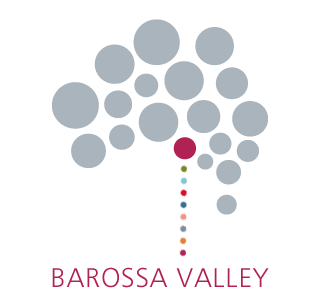 Sparkling Shiraz, LeOneN.V.Druif	ShirazStreek	Barossa Valley, Zuid AustraliëWijnhuis	Lou Miranda EstateAroma	Rijke rode bessenSmaak	Fijne bosvruchten met subtiele details van moerbei en kersen. Een gearomatiseerde smaak door de toevoeging van een vleugje eucalyptus en eik. Balans	Volle en sappige wijn met een lichte structuur die de wijn een elegant en verfrissend karakter geeft.Houdbaarheid	Nu op smaak, drink deze wijn is en ijskoud!!!!Alcohol		13%	 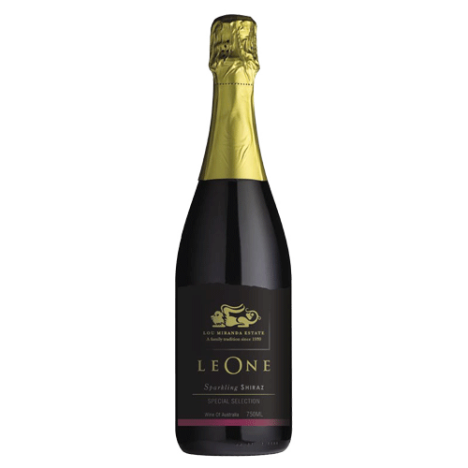 